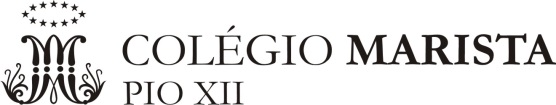 Plano de Estudos – Exame FinalComponente Curricular: Componente Curricular: Educação FísicaEducação FísicaEducação FísicaProfessor (a):Professor (a):Rafael SchumacherRafael SchumacherRafael SchumacherNível de Ensino:Fundamental IIAno:8º2018ConteúdosConteúdosConteúdosConteúdosConteúdosDanças: Identificar alguns estilos e seus aspectos históricos culturais.Ginástica de Academia e treinamento resistido:Analisar as modalidades de ginástica de academia mais comuns;Identificar os modelos de treinamento resistido.Modalidade do Atletismo:Identificar aspectos históricos e culturais do atletismo;Distinguir provas de campo e provas de pista;Classificar as provas de campo e de pista.Esportes coletivos:Identificar vantagens dos esportes em equipe;Elementos estratégicos e táticos das práticas corporais.Práticas corporais para o lazer:Lazer ativo e passivo.Danças: Identificar alguns estilos e seus aspectos históricos culturais.Ginástica de Academia e treinamento resistido:Analisar as modalidades de ginástica de academia mais comuns;Identificar os modelos de treinamento resistido.Modalidade do Atletismo:Identificar aspectos históricos e culturais do atletismo;Distinguir provas de campo e provas de pista;Classificar as provas de campo e de pista.Esportes coletivos:Identificar vantagens dos esportes em equipe;Elementos estratégicos e táticos das práticas corporais.Práticas corporais para o lazer:Lazer ativo e passivo.Danças: Identificar alguns estilos e seus aspectos históricos culturais.Ginástica de Academia e treinamento resistido:Analisar as modalidades de ginástica de academia mais comuns;Identificar os modelos de treinamento resistido.Modalidade do Atletismo:Identificar aspectos históricos e culturais do atletismo;Distinguir provas de campo e provas de pista;Classificar as provas de campo e de pista.Esportes coletivos:Identificar vantagens dos esportes em equipe;Elementos estratégicos e táticos das práticas corporais.Práticas corporais para o lazer:Lazer ativo e passivo.Danças: Identificar alguns estilos e seus aspectos históricos culturais.Ginástica de Academia e treinamento resistido:Analisar as modalidades de ginástica de academia mais comuns;Identificar os modelos de treinamento resistido.Modalidade do Atletismo:Identificar aspectos históricos e culturais do atletismo;Distinguir provas de campo e provas de pista;Classificar as provas de campo e de pista.Esportes coletivos:Identificar vantagens dos esportes em equipe;Elementos estratégicos e táticos das práticas corporais.Práticas corporais para o lazer:Lazer ativo e passivo.Danças: Identificar alguns estilos e seus aspectos históricos culturais.Ginástica de Academia e treinamento resistido:Analisar as modalidades de ginástica de academia mais comuns;Identificar os modelos de treinamento resistido.Modalidade do Atletismo:Identificar aspectos históricos e culturais do atletismo;Distinguir provas de campo e provas de pista;Classificar as provas de campo e de pista.Esportes coletivos:Identificar vantagens dos esportes em equipe;Elementos estratégicos e táticos das práticas corporais.Práticas corporais para o lazer:Lazer ativo e passivo.